Министерство информации Республики Беларусь220004, г. Минск, пр-т Победителей, 11Форма для электронных обращений http://mininform.gov.by/contact/web-request/ Иванова Ивана Ивановича,проживающего: 220____, г. Минск,ул. ________________, д.___, кв. ___тел. +375 __ ___-__-__ЗАЯВЛЕНИЕВ июне 2021 года Расчетно-справочный центр №__ Московского района г. Минска (указать свой) направил в мой адрес Извещение о размерах платы за жилищно-коммунальные услуги и платы за пользование жилым помещением за май 2021 года (далее – Извещение). Копию извещения прилагаю. Кроме информации, утвержденной Постановлением Министерства жилищно-коммунального хозяйства №17 от 29.08.2014 года, извещение содержало статью неизвестного автора «Ответ органов государственной власти на призывы к санкциям!».В соответствии с частью 2 статьи 1 Закона «О средствах массовой информации» вид средства массовой информации - газета, журнал, бюллетень, радио-, теле-, видео-, кинохроникальная программа, сетевое издание, иная совокупность информационных сообщений и (или) материалов (передач), носящая периодический характер и предназначенная для неопределенного круга лиц.Указанные извещения распространяются ежемесячно и предназначены для неопределенного круга лиц, тираж (количество квартиросъемщиков в Республике Беларусь) очевидно превышает цифру в 299 экземпляров, тексты (массовая информация) такого рода размещаются на распространяемых извещения уже не в первый раз. Фактически, лица, ответственные за рассылку указанных извещений используют их как вид печатного СМИ и распространяют массовую информацию (ч.11 ст. 1 Закона «О СМИ») - предназначенные для неопределенного круга лиц печатные информационные сообщения и (или) материалы, опубликованные в печати, сообщенные посредством вещания теле- или радиопрограммы, интернет-ресурса или в иной форме распространения. Указанные извещения отвечают признакам печатного средства массовой информации. Любая форма доведения до всеобщего сведения массовой информации, является в соответствии с п. 18 ст. 1 Закона распространением продукции средства массовой информации. Учет распространителей в соответствии с п. 6 ст. 17 Закона осуществляется посредством их включения в Государственный реестр распространителей продукции телевизионных и радиовещательных средств массовой информации. Деятельность по распространению средств массовой информации без включения в Государственный реестр распространителей продукции печатных средств массовой информации является незаконной и влечет ответственность в соответствии с законодательными актами Республики Беларусь. В нарушение ст. 22 Закона о СМИ при распространении этих печатных материалов,  не указаны: название печатного средства массовой информации; учредитель (учредители) печатного средства массовой информации; фамилия, собственное имя и отчество (если имеется) главного редактора (редактора) печатного средства массовой информации; порядковый номер печатного средства массовой информации и дата его выпуска, а для газет - также время подписания в печать; тираж; цена, либо пометка "Свободная цена", либо пометка "Бесплатно"; штриховой идентификационный код; подписной индекс (для печатного средства массовой информации, распространяемого по подписке); адрес, электронный адрес юридического лица, на которое возложены функции редакции печатного средства массовой информации; адрес типографии; номер свидетельства о государственной регистрации (для печатного средства массовой информации, подлежащего государственной регистрации); республиканский орган государственного управления в сфере массовой информации, зарегистрировавший данное печатное средство массовой информации (для печатного средства массовой информации, подлежащего государственной регистрации).Закон «О средствах массовой информации» закрепляет конституционные принципы свободы мнений, убеждений и их свободного выражения (ст. 5 Закона), свободы получения информации (ст. 36 Закона), недопустимости монополизации СМИ (ст. 6 Закона) и незаконного ограничения свободы массовой информации (ст. 7 Закона).  К числу административно наказуемых деяний, связанных с посягательствами в области СМИ на честь и достоинство граждан, конституционные права и свободы граждан, а также с незаконным оборотом информации, запрещенной или ограниченной к распространению, относится нарушение законодательства о печати и других средствах массовой информации, выразившееся в ущемлении свободы средств массовой информации или злоупотреблении свободой средств массовой информации (часть 1 статьи 23.5 КоАП). Указанный материал содержит лозунги, в том числе оскорбительного характера, в адрес представителей демократических сил и официального представителя Союза по иностранным делам и политике безопасности Европейского союза, а фактически указанные лозунги направлены на разжигание социальной розни по отношению к гражданам, разделяющих демократические ценности и проголосовавшим за кандидата С.Г. Тихановскую на выборах президента Республики Беларусь в 2020 году. Таким образом, в нарушение законодательства Республики Беларусь, указанные извещения использованы для публичного выражения общественно-политических интересов и протестов, выражения отношения к событиям общественно-политической жизни, ведения активной агитации, направленной в том числе на обострение политической напряженности в стране по мотивам политической и идеологической вражды. Указанный текст содержит заведомо ложную для неопределенного круга лиц – получателей извещений, информацию о том, что именно указанные лица, а не государственные органы должны обеспечивать работу государственных предприятий (заводов), обеспечение занятости населения, выплату пенсий и иных социальных выплат. Изложенный в извещении текст содержит высказывания, в которых в презрительной, унизительной, бранной форме негативно (враждебно) оцениваются не только отдельные лица, но и социальная группа лиц, объединенная по признаку «сторонники санкций», «белорусская оппозиция». Социально-психологическая направленность текста, размещенного публично, связана с формированием у получателя извещений враждебной социально-психологической установки в отношении лиц, разделяющих принципы политики безопасности Европейского союза. Таким образом, информация, размещённая на извещениях РСЦ разжигает социальную вражду в нарушение ч. 1 ст. 130 Уголовного кодекса РБ.В числе уголовно наказуемых деяний, связанных с посягательствами в области СМИ на честь и достоинство граждан, конституционные права и свободы граждан, а также с незаконным оборотом информации, запрещенной или ограниченной к распространению, также следует назвать распространение заведомо ложных, позорящих другое лицо измышлений (клевета), содержащихся в публичном выступлении, либо в печатном или публично демонстрирующемся произведении, либо в средствах массовой информации, либо соединенных с обвинением в совершении тяжкого или особо тяжкого преступления (ч. 2 ст. 188 УК);В отношении лиц, упомянутых в статье, размещённой на извещении в настоящее время отсутствуют вступившие в законную силу приговоры суда, поэтому содержащиеся в статье обвинения в совершении преступления, фактически сами содержат признаки уголовного преступления согласно ст. 188 УК РБ. В соответствии с п. 4. Положения о Министерстве информации Республики Беларусь Министерство информации в соответствии с возложенными на него задачами осуществляет в соответствии с законодательством о контрольной (надзорной) деятельности контроль за соблюдением законодательства о средствах массовой информации. П. 5 Положения устанавливает, что Министерство информации имеет право в установленном порядке выносить письменные предупреждения за нарушение законодательства Республики Беларусь о средствах массовой информации, принимать решения об ограничении и возобновлении доступа к информационному ресурсу (его составной части), размещенному в глобальной компьютерной сети Интернет.С учетом изложенного прошу следующее.Провести полную, объективную и всестороннюю проверку по фактам нарушений, изложенных в настоящем заявлении.Принять незамедлительные меры по ограничению публичного доступа к указанным материалам.Привлечь виновных лиц к ответственности и принять меры по недопущению такой ситуации в будущем.После проверки фактов, изложенных в настоящем обращении и установления ответственных за них лиц, направить заявления о совершенных нарушения в органы внутренних дел. Проинформировать меня в установленные законом сроки о результатах проверки.«__» июня 2021 года                        			____________________/____________/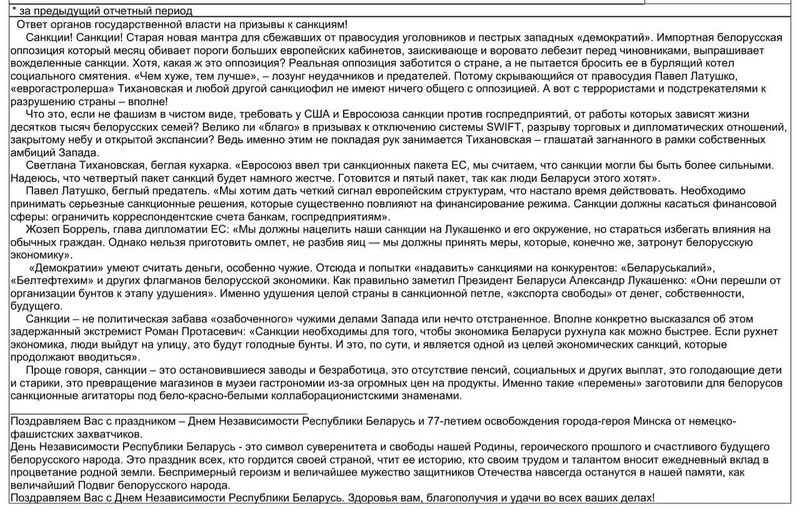 